KINGOM OF SAUDI ARABIA                                                                                                                     …………………………………. Education directorate       MINISTRY OF EDUCATION                                                                                                                                                …………………………….  Elementary school      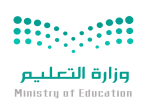 SYLLABUS DISTRIBUTION FOR 2nd ELEMENTARY GRADE (WE CAN 2)(SECOND TERM) 1445       إجازة مطولة                     يوم التأسيسTeacher…………….…                 Headmaster……………….             Supervisor ……………….    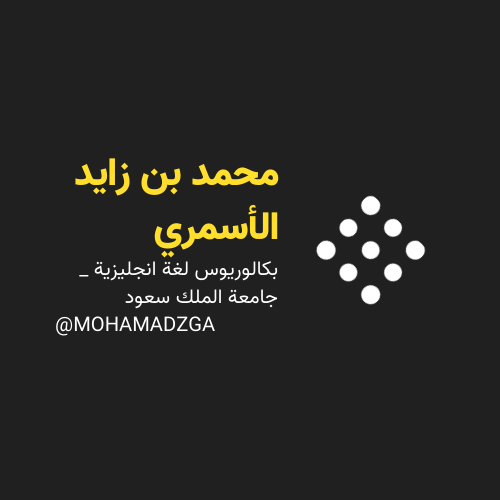 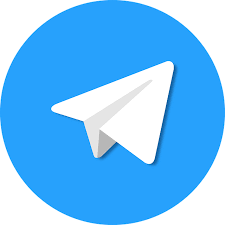 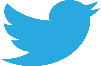 MOHAMADZGA                               M_zaid0                                                    لا تنسوني من صالح دعائكم   12/5 _ 16/5                  	1st week      12/5 _ 16/5                  	1st week      12/5 _ 16/5                  	1st week      12/5 _ 16/5                  	1st week   Unit 1Beautiful NatureP4P3P2Talk Time,Rhythms & ListeningUnit 1Beautiful Nature2nd week     19/5 _ 23/52nd week     19/5 _ 23/52nd week     19/5 _ 23/52nd week     19/5 _ 23/5Unit 1Beautiful NatureP7P6P5  Rhythms & Sounds, WordsUnit 1Beautiful Nature		3rd week     26/5 _ 1/6		3rd week     26/5 _ 1/6		3rd week     26/5 _ 1/6		3rd week     26/5 _ 1/6Unit 1Beautiful NatureEvaluation unit1P9,34P8Phonics,  Phonics Pr   Unit 1Beautiful NatureSunday   	4th week      4/6 _ 8/6                                               Sunday   	4th week      4/6 _ 8/6                                               Sunday   	4th week      4/6 _ 8/6                                               Sunday   	4th week      4/6 _ 8/6                                               Unit 2Friends, Actions, ThingsP12P11P10Talk Time,Rhythms & ListeningUnit 2Friends, Actions, Things	 11/6 _ 15/6                                             	5th week	 11/6 _ 15/6                                             	5th week	 11/6 _ 15/6                                             	5th week	 11/6 _ 15/6                                             	5th weekUnit 2Friends, Actions, ThingsP15P14P13  Rhythms & Sounds, WordsUnit 2Friends, Actions, Things18/6 _ 22/6                                               	6th week18/6 _ 22/6                                               	6th week18/6 _ 22/6                                               	6th week18/6 _ 22/6                                               	6th weekUnit 2Friends, Actions, ThingsEvaluation unit2P17P16PhonicsUnit 2Friends, Actions, Things7th week      2/7 _ 6/7                                                 7th week      2/7 _ 6/7                                                 7th week      2/7 _ 6/7                                                 7th week      2/7 _ 6/7                                                 Unit 3Wild AnimalsP20,21P19P18Talk Time,Rhythms & ListeningUnit 3Wild Animals8th week      9/7 _ 13/78th week      9/7 _ 13/78th week      9/7 _ 13/78th week      9/7 _ 13/7Unit 3Wild AnimalsEvaluation unit3P24,25,36P22.23,35& Phonics, Phonics Pr   WordsUnit 3Wild Animals9th week     16/7 _ 20/7                                             Sunday   9th week     16/7 _ 20/7                                             Sunday   9th week     16/7 _ 20/7                                             Sunday   9th week     16/7 _ 20/7                                             Sunday   Unit 4From Here to ThereP28,29,37P27P26Talk Time,Rhythms & Ph prUnit 4From Here to There10th week     23/7 _ 27/710th week     23/7 _ 27/710th week     23/7 _ 27/710th week     23/7 _ 27/7Unit 4From Here to ThereEvaluation unit4P32,33,39P30.31,38& Phonics, Phonics Pr   WordsUnit 4From Here to There11th week     1/8 _ 5/811th week     1/8 _ 5/811th week     1/8 _ 5/811th week     1/8 _ 5/8Unit 4From Here to There                 Remedial Plans                      Remedial Plans                      Remedial Plans                      Remedial Plans     Unit 4From Here to There12th week     8/8 _ 12/8Final ExamsThursday  12th week     8/8 _ 12/8Final ExamsThursday  12th week     8/8 _ 12/8Final ExamsThursday  12th week     8/8 _ 12/8Final ExamsThursday  12th week     8/8 _ 12/8Final ExamsThursday  